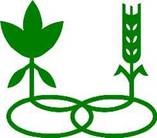 Yesterday, the Environmental Protection Agency placed its seal of approval for over-the-top use of dicamba herbicide in soybeans and cotton. The dicamba-tolerant trait in soybeans and cotton have been approved since 2015, and the herbicide approval means farmers can use in-crop with Roundup Ready 2 Xtend® soybeans system as intended. XtendiMax herbicide with VaporGrip technology will be the first approved herbicide that can legally be used in the system.This decision makes fall and spring planning a little easier. Weed control of palmer pigweed or other resistant weeds now becomes possible when using the RR Xtend soybean system. Renwood Farms and USG has produced seed for 7 varieties of  Roundup Ready 2 Xtend® soybeans for 2017.7426XTS        RM 4.27496XTS        RM 4.97506XTS        RM 5.07536XT          RM 5.37576XT          RM 5.77686XT          RM 6.87757XT          RM 7.5Supplies of these seeds are limited so if this system is needed in some of your fields, please contact us so we can reserve your seed for 2017.Sincerely,David, Johnny and Jeff Hula www.renwoodseed.com804-385-6843